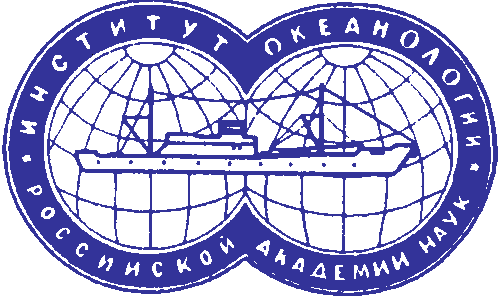 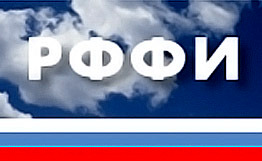 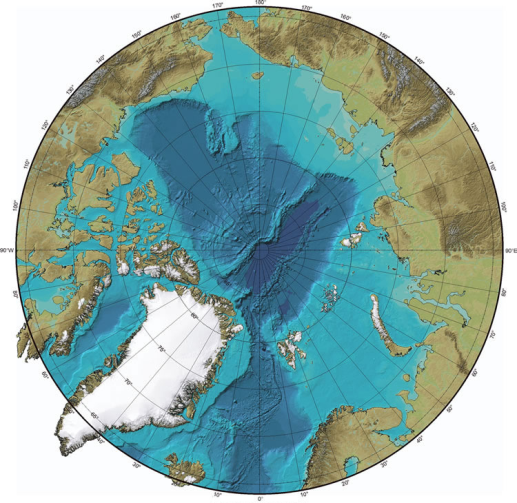 НАУЧНАЯ ПРОГРАММА КОНФЕРЕНЦИИ«ЭКОСИСТЕМА КАРСКОГО МОРЯ – НОВЫЕ ДАННЫЕ ЭКСПЕДИЦИОННЫХ ИССЛЕДОВАНИЙ»(при поддержке Российского фонда фундаментальных исследований и Института океанологии им.П.П.Ширшова РАН)БОЛЬШОЙ КОНФЕРЕНЦ-ЗАЛ ИНСТИТУТА ОКЕАНОЛОГИИ РАННахимовский проспект дом 3627 – 29 мая 2015 г.ПЕРВЫЙ ДЕНЬ, 27 маяРегистрация участников Начало 10.30-11.30ОТКРЫТИЕ КОНФЕРЕНЦИИ – 11.30Приветствие. Директор Института океанологии академик Р.И.НигматулинПриветствие. Председатель Совета РФФИ В.Я.ПанченкоПриветствие. Академик А.П.ЛисицынПриветствие. Профессор, д.ф.-м.н. В.В.Жмур (РФФИ)О морских экспедиционных исследованиях в Карском море под флагом РФФИ. Зам. директора, д.б.н. М.В.ФлинтI. ФИЗИЧЕСКИЕ И ГИДРОХИМИЧЕСКИЕ ПРОЦЕССЫ В КАРСКОМ МОРЕ ПРОДОЛЖИТЕЛЬНОСТЬ ВЫСТУПЛЕНИЙ – 15 минЗацепин А.Г., Кременецкий В.В., Кубряков А.А. и др. Формирование и распространение поверхностного опресненного слоя в Карском море.Завьялов П.О., Осадчиев А.А., Пелевин В.В., Гончаренко И.В., Ижицкий А.С., Коновалов Б.В., Грабовский А.Б. "Структура и изменчивость термохалинных и биооптических полей в поверхностном слое Карского моря по данным экспедиционных исследований".Перерыв 15 мин.Ведущий – П.О.ЗавьяловМорозов Е.Г. Внутренние волны в Карских Воротах.Щука С.А., Кременецкий В.В., Недоспасов А.А., Очередник В.В. Характеристика термохалинного режима Карского моря.Гольдин Ю.А., Глуховец Д.И., Гончаренко И.В., Шатравин А.В. Распределение характеристик поверхностного слоя вод Карского моря в 2013 и 2014 годах по судовым и спутниковым данным.Щука С.А., Кременецкий В.В., Корж А. Структура течений Карского моря.Воропаев С.А. Особенности формирования крупных айсбергов в Карском море: оценка опасности.Дианский Н.А., Фомин В.В., Гусев А.В. Моделирование циркуляции Западно-Арктических морей РФ на основе современных технологий численного моделирования и расчет структуры водообмена через Карские Ворота.Перерыв 1 часГольдин Ю.А., Глуховец Д.И., Шатравин А.В. Исследование флуоресценции морской воды в Карском море.Маккавеев П.Н. Влияние материкового стока на гидрохимический режим Карского моря.Лапин С.А. Гидролого-гидрохимический режим фронтальной зоны Обской губы в период открытой воды.Полухин А.А. Динамика гидрохимических характеристик  поверхностного распресненного слоя Карского моря в августе-сентябре 2014 года.Стунжас П.А. Время обновления вод в Обской губе и гидрохимические характеристики стока.Агатова А.И., Лапина Н.М., Торгунова Н.И. Сезонные особенности биохимической структуры вод Обской губы.Степанова С.В., Недоспасов А.А. Особенности гидрофизического и гидрохимического режима заливов Новой Земли.Е.А. Проценко. Химический обмен на границе вода – дно в Карском море.Перерыв 15 минП.В. Хлебопашев. Некоторые особенности химического состава плоскостного стока с берегов Новой Земли.Дубинина Е.О., Коссова С.А., Фяйзуллина Р.В., Мирошников А.Ю. Изотопные (δD ‒ δ18O) параметры вод Карского моря.Степанова С.В. Применение многофакторного анализа для выделения типов вод в Карском море.II. ФИТОПЛАНКТОННЫЕ И ЗООПЛАНКТОННЫЕ СООБЩЕСТВА,ИХТИОЦЕНОЗЫ КАРСКОГО МОРЯ               ПРОДОЛЖИТЕЛЬНОСТЬ ВЫСТУПЛЕНИЙ – 15 минВедущий М.В.ФлинтДемидов А.Б. Первичная продукция Карского моря: изменчивость, моделирование.Мошаров С.А. Изучение фотосинтетической активности фитопланктона Карского моря с использованием флуоресценции хлорофилла «а». ВТОРОЙ ДЕНЬ, 28 маяНачало 10.30II. ФИТОПЛАНКТОННЫЕ И ЗООПЛАНКТОННЫЕ СООБЩЕСТВА,ИХТИОЦЕНОЗЫ КАРСКОГО МОРЯ ПРОДОЛЖИТЕЛЬНОСТЬ ВЫСТУПЛЕНИЙ – 15 минВедущий М.В.ФлинтСуханова И.Н., Флинт М.В., Сергеева В.М. и др. Фитоценозы эстуариев Оби и Енисея и обь-енисейского взморья.Сергеева В.М. Структура и распределение фитопланктона в глубоководных районах северо-восточной части Карского моря.Романова Н.Д., Сажин А.Ф. Микробиота глубоководных желобов Карского моря. Мошарова И.В. Изменение доли активно функционирующих клеток в составе бактериопланктона Карского моря в зависимости от основных экологических факторов.Копылов А.И., Сажин А.Ф., Заботкина Е.А., Романова Н.Д. Вириопланктон Карского моря.Перерыв 15 мин. Ведущая А.Ф.ПастернакФлинт М.В., Тимонин А.Г., Поярков С.Г. и др. Структура мезопланктонных сообществ в области континентального склона желоба Св.Анны (Карское море).Дриц А.В., Пастернак А.Ф. и др. Роль мезозоопланктона в формировании экологического «биофильтра» в эстуарных районах Оби и Енисея.Флинт М.В., Тимонин А.Г., Поярков С.Г. и др. Зоопланктон залива Благополучия и прилежащего Новоземельского шельфа.Кособокова К.Н., Хирхе Х.-Ю. Планктонные сообщества Карского моря в зимний период.Никишина А.Б. Роль зоопланктона в седиментации минеральной взвеси на примере заливов Новой Земли.Перерыв 1 часАбызова Г.А., Ступникова А.Н. Молекулярная структура популяции массового вида зоопланктона Карского моря Calanus glacialis.Большакова Я.Ю., Большаков Д.В. Видовой состав и распределение ихтиопланктона в Карском море.III. ДОННЫЕ СООБЩЕСТВА КАРСКОГО МОРЯ ПРОДОЛЖИТЕЛЬНОСТЬ ВЫСТУПЛЕНИЙ – 15 мин             Ведущий – С.В.ГалкинСапожников Ф.В. Микрофитобентос Карского моря.Портнова Д.А., Гарлицкая Л.А., Кондарь Д.В., Удалов А.А. Структура сообщества мейобентоса в Енисейском эстуарии и на прилежащем Карском шельфе.Кокарев В.Н. Многолетняя динамика макрозообентоса Байдарацкой губы.Удалов А.А., Веденин А.А., Симаков М.И., Чава А.И. Донные сообщества заливов восточного побережья Новой Земли (Карское море).Спиридонов В.А., Залота А.К., Веденин А.А. Быстрое развитие инвазии краба стригуна (Chionoecetes opilio) в Карском море.Семин В.Л., Зимина О. Особенности фауны донных беспозвоночных арктических морей (Карское, Лаптевых, Восточно-Сибирское) по результатам траловых съемок 2012-2014 гг.Веденин А.А., Минин К.В., Галкин С.В. Влияние теплых Атлантических и Баренцевоморских вод на состав донной фауны Карского моря.ТРЕТИЙ ДЕНЬ, 29 маяНачало 10.30            IV. МОРСКИЕ МЛЕКОПИТАЮЩИЕ ПРОДОЛЖИТЕЛЬНОСТЬ ВЫСТУПЛЕНИЙ – 15 минВедущий - В.В.РожновМещерский И.Г., Удовик Д.А, Соловьев Б.А., Шпак О.В., Глазов Д.М., Рожнов В.В.      К вопросу о расселении белухи (D. leucas) в Арктике: исследования в Карском море.Глазов Д.М., Удовик Д.А., Соловьев Б.А., Шпак О.В., Мещерский И.Г., Платонов Н.Г., Мордвинцев И.Н., Рожнов В.В. Морские млекопитающие Карского моря - современное состояние и изученность в условиях активного промышленного освоения.Платонов Н.Г., Мордвинцев И.Н., Иванов Е.А., Найденко С.В., Рожнов В.В. Роль ледовой фенологии в жизни белого медведя в регионе Карского моря: анализ результатов экспедиционных работ по Программе изучения белого медведя в Российской Арктике.            V. ГЕОХИМИЯ КАРСКОГО МОРЯ ПРОДОЛЖИТЕЛЬНОСТЬ ВЫСТУПЛЕНИЙ – 15 мин             Ведущий - В.П.ШевченкоГордеев В.В., Маккавеев Е.П. Растворенные и взвешенные металлы в северной части Обской губы.Лобус Н.В. Дриц А.В., Соловьев К.А. и др. Элементный состав зоопланктона Карского моря и заливов восточного берега Новой ЗемлиКравчишина М.Д., Леин А.Ю., Суханова И.Н., Артемьев В.А., Новигатский А.Н. Генезис и пространственное распределение концентрации взвеси в Карском море в период наибольшего сокращения арктической ледовой шапки.Немировская И.А. Особенности распределения концентрации и состава углеводородов во фронтальных зонах Карского моря. Леин А.Ю., Маккавеев П.Н., Саввичев А.С., Кравчишина М.Д., Беляев Н.А., Флинт М.В. Биогеохимические процессы трансформации взвеси в осадок в Карском море.Перерыв 15 мин.Ведущий - В.П.ШевченкоШевченко В.П., Копейкин В.М. Новигатский А.Н. Черный углерод в приводном слое атмосферы над Карским морем в конце летнего сезона. Беляев Н.А., Поняев М.С. Органическое вещество пограничных зон Карского моря.Голубева Н.И., Бурцева Л.В., Громов С.А. Тяжелые металлы в атмосферном воздухе в акватории Карского моря. Шульга Н.А., Дроздова А.Н., Пересыпкин В.В. Железомарганцевые конкреции Карского моря: связь органического вещества с рудными элементами. Перерыв 1 часVI. РАДИОНУКЛИДЫ И РАДИОАКТИВНЫЕ ЗАХОРОНЕНИЯ В КАРСКОМ МОРЕ         ПРОДОЛЖИТЕЛЬНОСТЬ ВЫСТУПЛЕНИЙ – 15 мин        Ведущий - Н.А.Римский-КорсаковМирошников А.Ю. Радиоцезий в донных осадках Карского моря.Крупская В.В., Мирошников А.Ю., Закусин С.В., Гаранина С.А. Глинистые минералы в донных осадках Карского моря и их роль в процессах сорбции радионуклидов.Эн.Э.Асадулин, А.Ю.Мирошников Геохимические особенности донных отложений Карского моря как составляющая радиоэкологического мониторинга.Казеннов А.Ю., Кикнадзе О.Е. Особенности инструментального контроля захоронений радиоактивных объектов в заливах Новой земли в Карском море.Белевитнев Я.И., Кузнецов О.Л., Пронин А.А., Сурин М.Н. Гидрографо-навигационное обеспечение поиска и обследования подводных потенциально опасных объектов в Карском море.VI. ОБСУЖДЕНИЕ ПЕРСПЕКТИВ ИССЛЕДОВАНИЯ ЭКОСИСТЕМ КОНТИНЕНТАЛЬНЫХ МОРЕЙ РОССИЙСКОЙ АРКТИКИ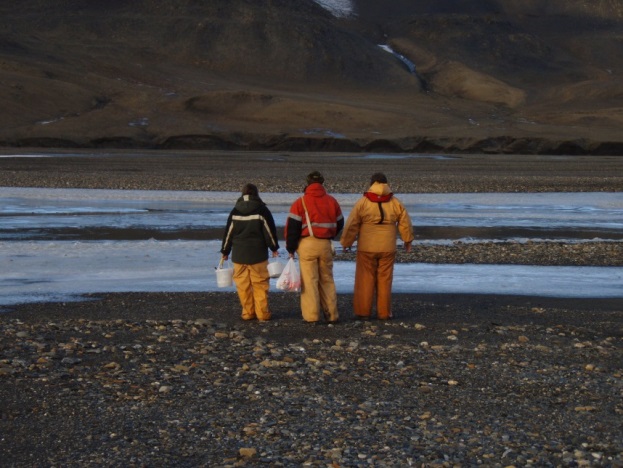         ОБЩИЙ ФУРШЕТ, 17.00